NOMINATION FORM FOR THE ELECTION OF A PARENT GOVERNOR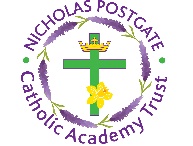 School: St Joseph’s Catholic Primary School, Middlesbrough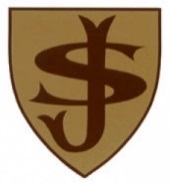 Name and Address of Candidate:(parent nominated for election)Name and Address of Candidate:(parent nominated for election)Parent of: (Pupil’s name)Parent of: (Pupil’s name)Signature of Person nominated:Signature of Person nominated:Name and Address of Proposer:Name and Address of Proposer:Parent of: (Pupil’s name)Parent of: (Pupil’s name)Signature of Proposer:Signature of Proposer:Candidate’s consent to nominationI, …………………………………………………………………………………………………………. (name) agree to being nominated as a candidate for election as a Parent Governor on the Local Governing Body of St Joseph’s Catholic Primary School, Middlesbrough.Candidate’s consent to nominationI, …………………………………………………………………………………………………………. (name) agree to being nominated as a candidate for election as a Parent Governor on the Local Governing Body of St Joseph’s Catholic Primary School, Middlesbrough.Signature:Date:When completed, this form must be returned to the school no later than 12 noon on Tuesday 15th October 2019When completed, this form must be returned to the school no later than 12 noon on Tuesday 15th October 2019Nominated Candidate’s StatementPlease state briefly why you wish to be a governor: (100 words maximum)Please detail any skills and experience you have that you feel would support the work of the Local Governing Body: